ใบแยกประเภทกรีฑา การแข่งขันกีฬาและนันทนาการผู้สูงอายุแห่งประเทศไทย ครั้งที่ 14 ประจำปี 2565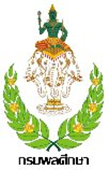 จังหวัด............................................	รุ่นอายุ........................ปี		เพศ.................						ลงชื่อ.............................................................							(.....................................................)				  		ท่องเที่ยวและกีฬาจังหวัด............................. ใบแยกประเภทกอล์ฟ การแข่งขันกีฬาและนันทนาการผู้สูงอายุแห่งประเทศไทย ครั้งที่ 14 ประจำปี 2565จังหวัด............................................	รุ่นอายุ........................ปี								ลงชื่อ.............................................................							(.....................................................)				  		ท่องเที่ยวและกีฬาจังหวัด............................. ใบแยกประเภทตะกร้อ การแข่งขันกีฬาและนันทนาการผู้สูงอายุแห่งประเทศไทย ครั้งที่ 14 ประจำปี 2565จังหวัด............................................	รุ่นอายุ........................ปี								ลงชื่อ.............................................................							(.....................................................)				  		ท่องเที่ยวและกีฬาจังหวัด............................. ใบแยกประเภทแบดมินตัน การแข่งขันกีฬาและนันทนาการผู้สูงอายุแห่งประเทศไทย ครั้งที่ 14 ประจำปี 2565จังหวัด............................................	รุ่นอายุ........................ปี								ลงชื่อ.............................................................							(.....................................................)				  		ท่องเที่ยวและกีฬาจังหวัด............................. ใบแยกประเภทเปตอง การแข่งขันกีฬาและนันทนาการผู้สูงอายุแห่งประเทศไทย ครั้งที่ 14 ประจำปี 2565จังหวัด............................................	รุ่นอายุ........................ปี								ลงชื่อ.............................................................							(.....................................................)				  		ท่องเที่ยวและกีฬาจังหวัด............................. ใบแยกประเภทวู้ดบอล การแข่งขันกีฬาและนันทนาการผู้สูงอายุแห่งประเทศไทย ครั้งที่ 14 ประจำปี 2565จังหวัด............................................	รุ่นอายุ........................ปี								ลงชื่อ.............................................................							(.....................................................)				  		ท่องเที่ยวและกีฬาจังหวัด............................. ใบแยกประเภทหมากรุกไทย การแข่งขันกีฬาและนันทนาการผู้สูงอายุแห่งประเทศไทย ครั้งที่ 14 ประจำปี 2565จังหวัด............................................	รุ่นอายุ........................ปี								ลงชื่อ.............................................................							(.....................................................)				  		ท่องเที่ยวและกีฬาจังหวัด............................. ใบแยกประเภทลีลาศ การแข่งขันกีฬาและนันทนาการผู้สูงอายุแห่งประเทศไทย ครั้งที่ 14 ประจำปี 2565จังหวัด............................................	รุ่นอายุ........................ปี								ลงชื่อ.............................................................							(.....................................................)				  		ท่องเที่ยวและกีฬาจังหวัด............................. ใบแยกประเภทแอโรบิกมวยไทย การแข่งขันกีฬาและนันทนาการผู้สูงอายุแห่งประเทศไทย ครั้งที่ 14 ประจำปี 2565จังหวัด............................................	รุ่นอายุ........................ปี								ลงชื่อ.............................................................							(.....................................................)				  		ท่องเที่ยวและกีฬาจังหวัด............................. ที่รายการชื่อ - สกุล1วิ่ง 100 เมตร11วิ่ง 100 เมตร22วิ่ง 200 เมตร12วิ่ง 200 เมตร23วิ่ง 400 เมตร13วิ่ง 400 เมตร24วิ่ง 800 เมตร14วิ่ง 800 เมตร25วิ่ง 1,500 เมตร15วิ่ง 1,500 เมตร26   วิ่ง 3,000 เมตร   วิ่ง 5,000 เมตร16   วิ่ง 3,000 เมตร   วิ่ง 5,000 เมตร27วิ่งผลัด 4 × 100 เมตร17วิ่งผลัด 4 × 100 เมตร27วิ่งผลัด 4 × 100 เมตร37วิ่งผลัด 4 × 100 เมตร48วิ่งมินิมาราธอน     5.5 กม.     10.5 กม.18วิ่งมินิมาราธอน     5.5 กม.     10.5 กม.28วิ่งมินิมาราธอน     5.5 กม.     10.5 กม.38วิ่งมินิมาราธอน     5.5 กม.     10.5 กม.48วิ่งมินิมาราธอน     5.5 กม.     10.5 กม.58วิ่งมินิมาราธอน     5.5 กม.     10.5 กม.68วิ่งมินิมาราธอน     5.5 กม.     10.5 กม.78วิ่งมินิมาราธอน     5.5 กม.     10.5 กม.88วิ่งมินิมาราธอน     5.5 กม.     10.5 กม.98วิ่งมินิมาราธอน     5.5 กม.     10.5 กม.109เจ้าหน้าที่ทีม19เจ้าหน้าที่ทีม2ที่รายการชื่อ - สกุล1Flight A ชาย11Flight A ชาย22Flight B ชาย12Flight B ชาย23Flight C ชาย13Flight C ชาย24รวม Flight หญิง14รวม Flight หญิง25เจ้าหน้าที่ทีม1ที่รายการชื่อ - สกุล1ตะกร้อวงเตะทน/เซปักตะกร้อ11ตะกร้อวงเตะทน/เซปักตะกร้อ21ตะกร้อวงเตะทน/เซปักตะกร้อ31ตะกร้อวงเตะทน/เซปักตะกร้อ41ตะกร้อวงเตะทน/เซปักตะกร้อ51ตะกร้อวงเตะทน/เซปักตะกร้อ62เจ้าหน้าที่ทีม1ที่รายการชื่อ - สกุล1ชายเดี่ยว11ชายเดี่ยว22ชายคู่12ชายคู่23หญิงเดี่ยว13หญิงเดี่ยว24หญิงคู่14หญิงคู่25คู่ผสม15คู่ผสม26เจ้าหน้าที่ทีม1ที่รายการชื่อ - สกุล1ชายคู่11ชายคู่22หญิงคู่12หญิงคู่23เจ้าหน้าที่ทีม1ที่รายการชื่อ - สกุล1ทีม/บุคคล ชาย11ทีม/บุคคล ชาย21ทีม/บุคคล ชาย31ทีม/บุคคล ชาย41ทีม/บุคคล ชาย51ทีม/บุคคล ชาย62ทีม/บุคคล หญิง12ทีม/บุคคล หญิง22ทีม/บุคคล หญิง32ทีม/บุคคล หญิง42ทีม/บุคคล หญิง52ทีม/บุคคล หญิง63เจ้าหน้าที่ทีมชาย13เจ้าหน้าที่ทีมหญิง2ที่รายการรายการชื่อ - สกุลชื่อ - สกุล1ชายเดี่ยว/ชายคู่111ชายเดี่ยว/ชายคู่222เจ้าหน้าที่ทีมเจ้าหน้าที่ทีม11ที่รายการจังหวะชื่อ – สกุล คู่ที่ 1ชื่อ – สกุล คู่ที่ 21คิวบันรัมบ้า 25 – 27 บาร์/นาที11คิวบันรัมบ้า 25 – 27 บาร์/นาที22วอลซ์ 28 – 30 บาร์/นาที12วอลซ์ 28 – 30 บาร์/นาที23ชะ ชะ ช่า	30 – 33 บาร์/นาที13ชะ ชะ ช่า	30 – 33 บาร์/นาที24แทงโก 31 – 33 บาร์/นาที14แทงโก 31 – 33 บาร์/นาที25กัวราช่า 45 – 47 บาร์/นาที15กัวราช่า 45 – 47 บาร์/นาที26ควิกเสต็บ 50 – 52 บาร์/นาที16ควิกเสต็บ 50 – 52 บาร์/นาที27แซมบ้า 50 – 52 บาร์/นาที17แซมบ้า 50 – 52 บาร์/นาที28อเมริกันรุมบ้า 50 – 53 บาร์/นาที18อเมริกันรุมบ้า 50 – 53 บาร์/นาที29ตะลุง 53 – 55 บาร์/นาที19ตะลุง 53 – 55 บาร์/นาที210รำวงมาตรฐาน 25 – 27 บาร์/นาที110รำวงมาตรฐาน 25 – 27 บาร์/นาที211ฟอกซ์ทรอต 28 – 30 บาร์/นาที111ฟอกซ์ทรอต 28 – 30 บาร์/นาที212ไจฟว์ 40 – 42 บาร์/นาที112ไจฟว์ 40 – 42 บาร์/นาที213เจ้าหน้าที่ทีม1ที่รายการชื่อ - สกุล1แอโรบิกมวยไทย11แอโรบิกมวยไทย21แอโรบิกมวยไทย31แอโรบิกมวยไทย41แอโรบิกมวยไทย51แอโรบิกมวยไทย6	(สำรอง)2เจ้าหน้าที่ทีม1